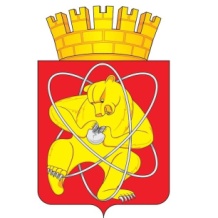 Городской округ «Закрытое административно – территориальное образование Железногорск Красноярского края»АДМИНИСТРАЦИЯ ЗАТО г. ЖЕЛЕЗНОГОРСКПОСТАНОВЛЕНИЕ 16.08.2023                                                                                                                                      № 1661г. ЖелезногорскО внесении изменений в постановление Администрации ЗАТО                             г. Железногорск от 30.11.2017 № 2069 "Об утверждении муниципальной программы «Формирование современной городской среды на 2018-2025 годы»"Руководствуясь статьей 16 Федерального закона от 06.10.2003 № 131-ФЗ «Об общих принципах организации местного самоуправления в Российской Федерации», Приказом Минстроя России от 18.03.2019 № 162/пр "Об утверждении методических рекомендаций по подготовке государственных программ субъектов Российской Федерации и муниципальных программ формирования современной городской среды в рамках реализации федерального проекта «Формирование комфортной городской среды»", постановлением Администрации ЗАТО г. Железногорск от 21.08.2013                    № 1301 «Об утверждении Порядка принятия решений о разработке, формировании и реализации муниципальных программ ЗАТО Железногорск», Уставом ЗАТО Железногорск,ПОСТАНОВЛЯЮ:1. Внести следующие изменения в постановление Администрации ЗАТО г. Железногорск от 30.11.2017 № 2069 "Об утверждении муниципальной программы «Формирование современной городской среды на 2018-2025 годы»":1.1. В приложении № 3 к муниципальной программе «Формирование современной городской среды на 2018-2025 годы» раздел «Адресный перечень всех общественных территорий, нуждающихся в благоустройстве (формируемый исходя из физического состояния общественной территории, а также с учетом предложений заинтересованных лиц) и подлежащих благоустройству в период 2018-2025 годов» изложить в новой редакции  согласно приложению к настоящему постановлению.2. Управлению внутреннего контроля Администрации ЗАТО                             г. Железногорск (В.Г. Винокурова) довести настоящее постановление до сведения населения через газету «Город и горожане».3. Отделу общественных связей Администрации ЗАТО г. Железногорск (И.С. Архипова) разместить настоящее постановление на официальном сайте Администрации ЗАТО г. Железногорск в информационно-телекоммуникационной сети «Интернет».4. Контроль над исполнением настоящего постановления возложить на первого заместителя Главы ЗАТО г. Железногорск по жилищно-коммунальному хозяйству Р.И. Вычужанина.5. Настоящее постановление вступает в силу после его официального опубликования.Глава ЗАТО г. Железногорск                                                         Д.М. ЧернятинПриложение к постановлению Администрации ЗАТО г. Железногорскот 16.08.2023 № 1661Адресный перечень всех общественных территорий, нуждающихся в благоустройстве (формируемый исходя из физического состояния общественной территории, а также с учетом предложений заинтересованных лиц) и подлежащих благоустройству в период 2018-2025 годов№ п/пФизическое расположение общественной территории, адресНаименование общественной территорииНазначениеКадастровый номер земельного участкаОбщая площадь общественной территории, кв.м.Наличие урн на  общественной территорииНаличие освещения на  общественной территорииНаличие лавок на  общественной территорииНаличие малых архитектурных форм на  общественной территорииНаличие асфальтированного проезда на земельном участке1234567891011ЗАТО Железногорск,  г. Железногорск, территория от центральной арки при входе на стадион Труд до Парка культуры и отдыха им. С.М. Кирова (Парковая, 9/1)Спортивный Бульвар (территория от центральной арки при входе на стадион Труд до Парка культуры и отдыха им. С.М. Кирова (Парковая, 9/1)парки, скверы, сады24:58:0304001:728, 24:58:0304001:1651, 24:58:0304001:727, 24:58:0304001:736, 24:58:0304001:738, 24:58:0304001:1686262478 дададададаЗАТО Железногорск,  г. Железногорск, территория от центрального входа на стадион Труд (арка) до стадиона Труд (между зданиями по адресу Парковая,  5 и Свердлова, 3 – бассейн Труд)Центральный вход на спортивный кластерПешеходная зона-5049данетнетнетдаЗАТО Железногорск,  г. Железногорск, ул. Кирова на участке от ул. Советская до ул. АндрееваБульвар Кировапешеходная зона, сквер-15277,5данетдаданетЗАТО Железногорск,  г. Железногорск, ул. Андреева на участке от ул. Школьная до ул. КироваБульвар Андреевапешеходная зона, сквер-34301,7данетдаданетЗАТО Железногорск,  г. Железногорск, ул. Королева, 7а, 15а, пр. Курчатова, 54а, 54бТерритория вокруг зданий ул. Королева, 7а, 15а, пр. Курчатова, 54а, 54бСквер (территория, прилегающая к жилой застройке, лесной массив, пешеходная зона)24:58:030600232 192нетданетдадаЗАТО Железногорск,            п. Подгорный, территория между ул. Заводская и ул. Строительная вдоль ул. Мира (сквер за Церковью Воскресения Христова в Подгорном)Центральный сквер в Подгорном (Толгут парк)сквер, парковая, пешеходная зоны-47277,7дададададаЗАТО Железногорск,            г. Железногорск, территория городского пляжа и часть парка им. Кирова«Пляж»«Волна»Пляж, пешеходная зона, парковая зона-86100данетдададаЗАТО Железногорск,            г. Железногорск, территория бывшей лыже-ройлерной трассы«Тропа Байкал» (Экопарк Белая лисица)пешеходная зона, парковая зона-108400нетнетнетнетдаЗАТО Железногорск,            г. Железногорск, территория пляжа на Элке, в том числе территория от спасательной станции до «Карасятника»«Элка» («Зона отдыха на Элке»)Пляж, пешеходная зона-60600данетнетнетдаЗАТО Железногорск,            г. Железногорск, территория от храма до «Карасятника»«Экопарк»пешеходная зона24:58:0307001:71924:58:0307001:71824:58:0307001:70924:58:0307001:71324:58:0307001:71224:58:0307001:73024:58:0307001:71624:58:0307001:71424:58:0307001:7212239нетнетнетнетдаЗАТО Железногорск,  г. Железногорск, ул. Ленина на участке от площади Ленина до ул. Андреева (с захватом ул. Андреева)Бульвар Ленинапешеходная зона, сквер-451,9даданетнетдаЗАТО Железногорск,  п. Подгорный, примерно в 200м по направлению на юго-запад от нежилого здания по ул. Спортивная, 1Туристско-рекреационная зона             Эко-парк «Олень-гора»Пляжная, парковая, пешеходные зоны24:58:0805001:32856621данетдаданетЗАТО Железногорск, г. Железногорск, территория от центральной арки при входе на стадион Труд до Парка культуры и отдыха им. С.М. Кирова (Парковая, 9/1)Спортивный Бульвар (территория от центральной арки при входе на стадион Труд до Парка культуры и отдыха им. С.М. Кирова (Парковая, 9/1) (3 этап)парки, скверы, сады24:58:0304001:1651, 24:58:0304001:736, 24:58:0304001:1686245 557нетнетнетнетдаЗАТО Железногорск, г. Железногорск, расположенные в 50 м к западу от жилого дома по адресу: Красноярский край, ЗАТО Железногорск, г. Железногорск, .ул. Парковая, 2Композиция «Богатыри России»сквер, парковая, пешеходная зоны24:58:0304001:169122661данетдаданет